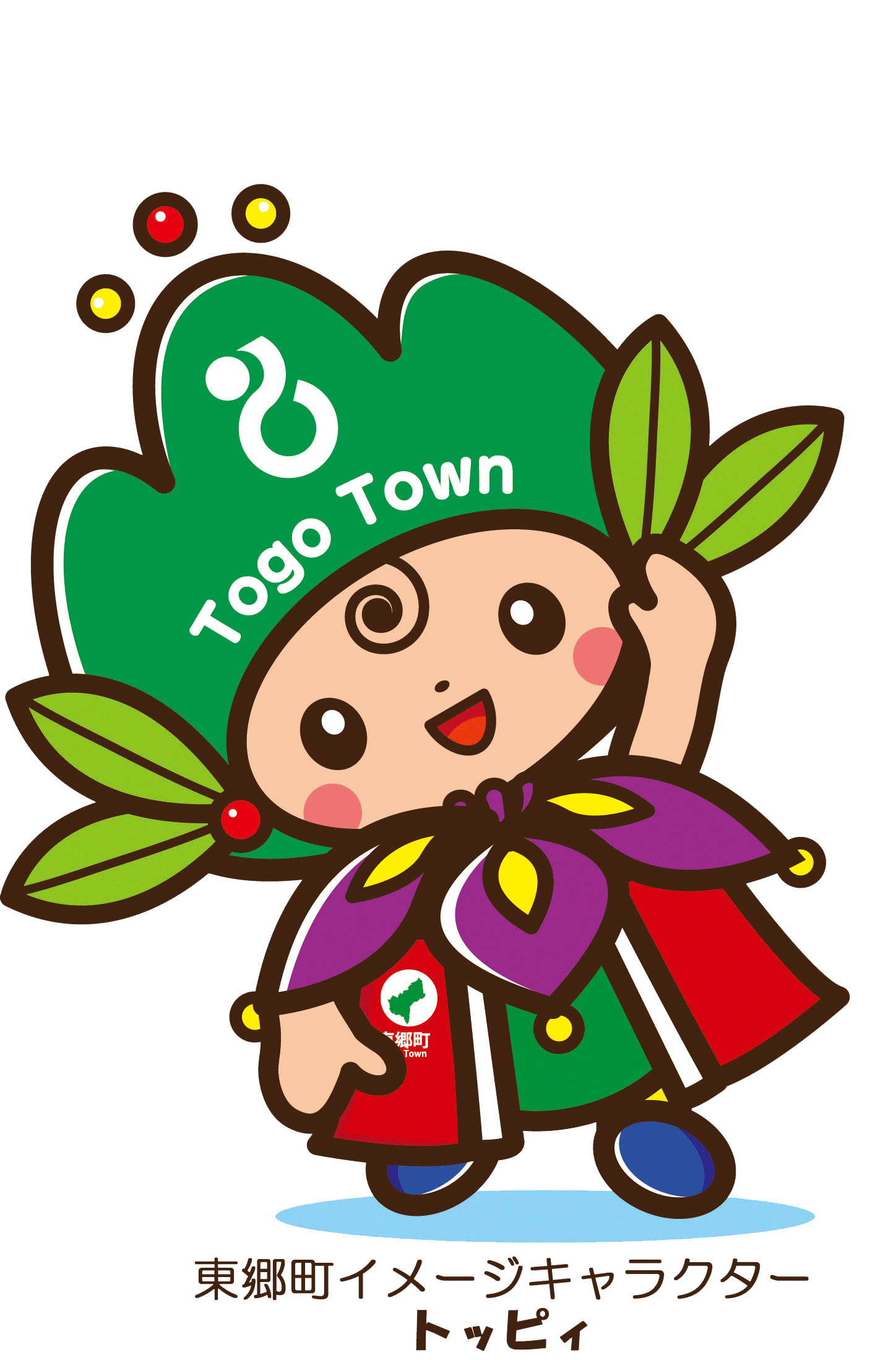 This leaflet is a collection of useful information for people who have come from abroad to live in Togo town.東郷町生活お役立ちパンフレットは、外国から来日されたみなさんが東郷町で生活するにあたって役に立つ情報を集めたものです。 The Togo town office offers English and Portuguese interpreters two days a week at the times and days shown below. Feel free to utilize this service for various office procedures and consultations within the Togo town hall.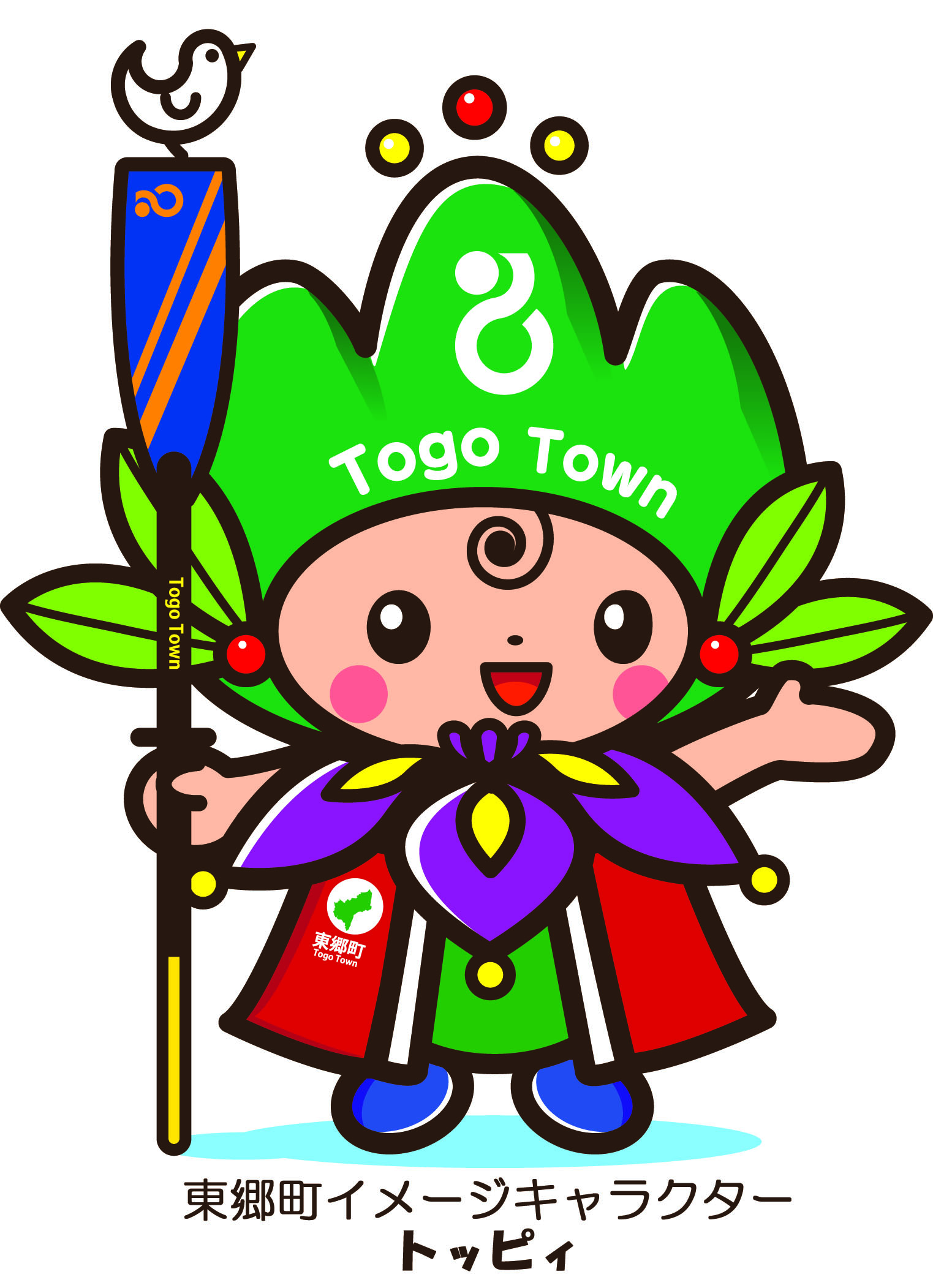 English and Portuguese Interpreting ServiceMondays and Fridays9:00 - 16:00(Closed 12:00-13:00 for lunch and on holidays*1)*1 If a holiday falls on Monday, the service will be followed up on    the next operation day of the town hall (e.g. the next Tuesday).毎週月・金曜日の午前９時から正午、午後１時から４時まで、英語とポルトガル語の通訳を設置しています。(月曜日が祝日の場合は翌営業日に振替)役場に御用の際に、通訳が必要な方は通訳のいる時間帯にくらし協働課までお声かけください。 Japanese language classes are available (3 classes according to the level of proficiency) to help people settle in Japan quickly and facilitate communication in daily life. For the class timetable, ask at the counter shown below.在住外国人の生活利便の向上を目的として、在住外国人向けの日本語教室（習熟度別３クラス）を開催しています。開催時期はお問い合わせください。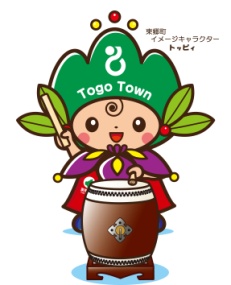  The Togo International Association is an organization, which aims to promote mutual understanding among people from different cultures and with different ways of thinking. The association provides a forum for international communication within the local area in the interest of enhancing multicultural harmony. There are various events organized by the association that everyone is welcome to join.異なる文化や考え方を持つ人々と相互理解を深めることを目的に、地域に根差した国際理解及び国際交流を進め、「多文化共生社会」の実現に向けて、様々な活動に取り組んでいます。興味のある方はお問い合わせください。TOGO TOWN HALLFor any inquiries or more information, visit or call theLiving Cooperation Department on the 1st floor of Togo Town Hall.Phone: 0561-38-3111(ext. 2180) 問合せ先　東郷町役場１階　地域協働課　0561-38-3111（内線2180）(Information cited from “Aichi Handbook” of Aichi International Association)（愛知県国際交流協会発行 愛知生活便利帳より引用）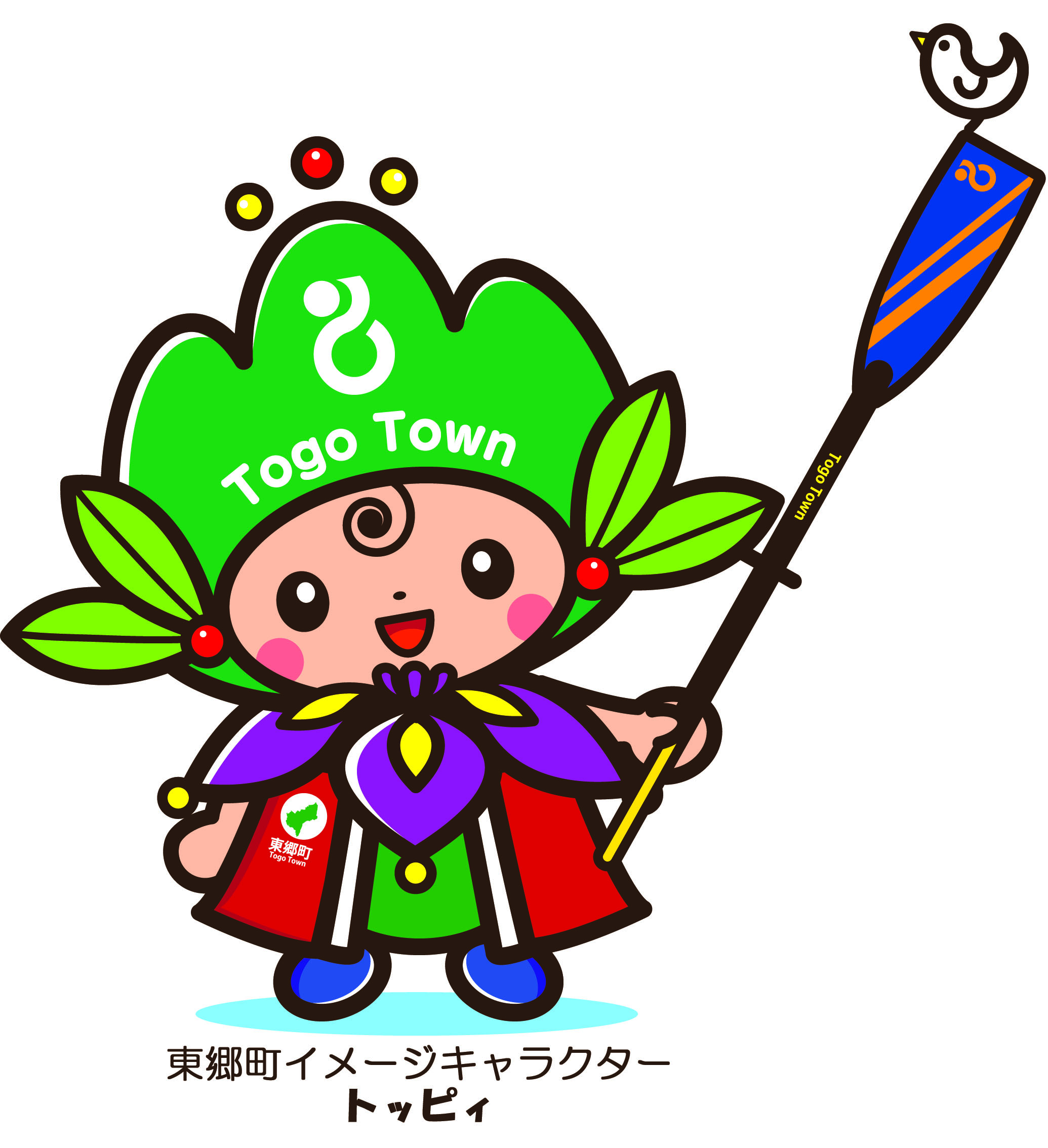 Issued by: Togo TownDate : March 2014, revised May, 2019Edited by: Community Cooperation Dept., Div of Project (Phone: 0561-56-0727)◆発行／東郷町　◆発行日／平成２６年３月、改定令和元年５月　◆編集／企画部地域協働課（ＴＥＬ０５６１－５６－０７２７）TypeNamePhoneDayDayDayTimeTimeTime項目相談窓口電話相談日相談日相談日時間時間時間General一般Aichi International AssociationMulticultural Center(Information Counter)愛知県国際交流協会 多文化共生センター（相談・情報カウンター）052- 961-7902Monday月～～Saturday土10:00～18:00General一般Nagoya International CenterInformation Counter（公財）名古屋国際センター 情報カウンター052- 581-0100Tuesday火～～Sunday日9:00～19:00Status of Residence, Visa在留・ビザImmigration Bureau of JapanImmigration Information Center入国管理局在留総合 インフォメーションセンター0570-013904Monday月～～Friday金9:00～17:00Status of Residence, Visa在留・ビザImmigration Bureau of JapanImmigration Information Center入国管理局在留総合 インフォメーションセンター0570-013904(Except Holidays)（祝日、年末年始は除く）(Except Holidays)（祝日、年末年始は除く）(Except Holidays)（祝日、年末年始は除く）9:00～17:00Employment 就労Nagoya Employment Service Center for Foreigners 名古屋外国人雇用サービスセンター052-264-1901Monday月～～Friday金9:0013:00～～12:0017:00Labor Problems労働問題Aichi Labor BureauLabor Consultation for Foreign Workers愛知労働局 外国人労働者相談コーナー052-972-0253Monday月～～Thursday木10:0013:00～～12:0016:00Human Rights人権Nagoya Legal Affairs BureauHuman Rights Counseling Center名古屋法務局 人権相談室052-952-81112nd Tuesday第2火2nd Tuesday第2火2nd Tuesday第2火13:00～16:00Legal Consultation法律Aichi International AssociationMulticultural CenterFree Legal Consultation for Foreigners愛知県国際交流協会 多文化共生センター 外国人のための弁護士相談（無料）052-961-79022nd, 4th Friday (Except Holidays)*by appointment第2、４金※要予約（祝祭日は除く）2nd, 4th Friday (Except Holidays)*by appointment第2、４金※要予約（祝祭日は除く）2nd, 4th Friday (Except Holidays)*by appointment第2、４金※要予約（祝祭日は除く）13:00～16:00Tax税金Nagoya International CenterTax Consultation for Foreigners名古屋国際センター外国人のための税務相談052- 581-0100* during the term of Final Tax Return(Feb. - Mar.)※確定申告時期（２月～３月）* during the term of Final Tax Return(Feb. - Mar.)※確定申告時期（２月～３月）* during the term of Final Tax Return(Feb. - Mar.)※確定申告時期（２月～３月）* during the term of Final Tax Return(Feb. - Mar.)※確定申告時期（２月～３月）* during the term of Final Tax Return(Feb. - Mar.)※確定申告時期（２月～３月）* during the term of Final Tax Return(Feb. - Mar.)※確定申告時期（２月～３月）☞The information you find here is based on various authoritative documents and web pages collected and summarized by Togo-town and was rearranged.掲載された情報は、関係機関ウェブサイト、各種リーフレット、関連書籍等を参考に、本町が東郷町の在住外国人向けに編集したものです。☞Although we tried our best to provide up-to-date information, some could change in the course of time. It is advised to contact each organization for the latest information.できる限り最新の情報を掲載するように努めましたが、本書の記載内容が変更される場合もありますので事前に各団体等にご確認ください。☞Togo town is not responsible for any damages resulting from the use of information provided here.掲載された内容に関して損害が生じた場合、本町は一切の責任を負いません。